Приглашение к публикации в журнале «Территория NDT» № 4Готовится к выпуску №4 (октябрь-декабрь), 2022 «Территория NDT». Сообщить об участии в номере желательно до 30 сентября. Материалы в номер принимаются до 11 октября 2022 г.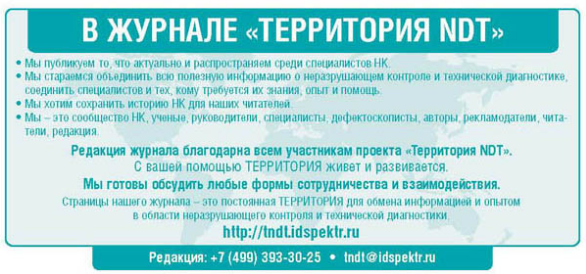 Подробнее об  акциях и ценах на рекламу   http://tndt.idspektr.ru/index.php/advertisersдля авторов   http://tndt.idspektr.ru/index.php/placement-of-articles-in-magazineПодробнее о подготовке специального выпуска 2022http://tndt.idspektr.ru/index.php/component/content/article/35-news/869--l-ndtr-2022-